Dzień dobry! Witam Wszystkich w nowym tygodniu!Temat tygodnia: Zwierzęta duże i małe08.06.20r.TEMAT: ZWIERZĘTA Z CAŁEGO ŚWIATA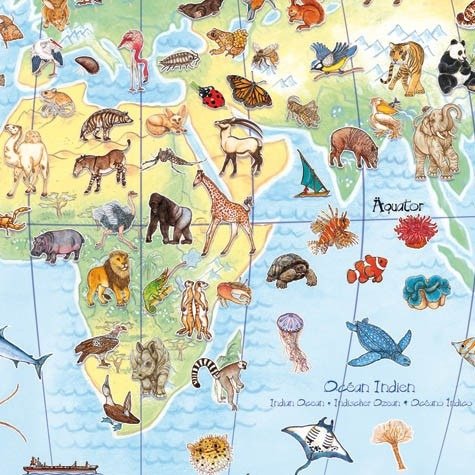 Zestaw ćwiczeń porannych Kto jak skacze?https://www.youtube.com/watch?v=oZ5lgcQWbyQZadanie 1Zwierzęta małe i duże – Rodzic zaprasza dziecko do wysłuchania opowiadania o zwierzętach. Prosi o uważne słuchanie i zapamiętanie, czym różni się pszczoła od osy, jakie zwierzęta mają podobny kolor skóry, dlaczego konie noszą takie dziwne nazwy. Zwierzęta małe i duże                   Maciej Bennewicz– Osa! – Ada zaczęła nerwowo machać rękami, żeby odgonić owada.– To nie jest osa, tylko pszczoła – stwierdziła spokojnie babcia. – Przestań machać, to spokojnieodleci i nic ci nie zrobi. A jak machasz, to możesz ją tylko zdenerwować. Pomyśli, że chceszjej zrobić krzywdę.– Skąd wiesz, babciu, że to pszczoła? – spytała Ada.– Mój tata był pszczelarzem, a teraz mój brat, Stanisław, również zajmuje się pszczelarstwem.Całe dzieciństwo mieszkaliśmy z pszczołami. Osy są dłuższe i jaśniejsze od pszczół. A pszczółkisą krępe, grubiutkie i ciemne. Mają też więcej brązowych włosków. Pewnie szukała tutaj pyłkukwiatów. Pszczoły rzadko kogoś żądlą bez powodu, to bardzo pożyteczne owady.– Wiem, babciu, robią miód – stwierdziła Ada.– Tak, aniołku. – Babcia czasem w ten miły sposób zwracała się do Ady. – Pszczoły wytwarzająmiód z pyłku kwiatów. Muszą się dużo napracować, żeby zebrać zapasy. Jeden słoiczekmiodu to praca setek pszczół.– Babciu, a skąd pszczoły wiedzą, dokąd mają lecieć po ten pyłek, z którego robią miód –spytał Adam. – Przecież nie potrafią mówić. Nie mogą spytać o drogę, nie mają też map aninawigacji.– Pszczoły wylatują z ula na zwiad. Jeśli któraś z nich znajdzie pole pełne smakowitego pyłkukwiatowego, na przykład kwitnącego rzepaku, lub aleję lip, wówczas zbiera pyłek i wraca do ula.Na miejscu informuje pozostałe pszczoły w ich specjalnym, tajemniczym języku.– W tajemniczym języku? – zdziwił się Adam.– Tak – przytaknęła babcia. – Pszczółka tańczy i w ten sposób pokazuje innym pszczołom,którędy lecieć na pole obfite w pyłek, jak jest daleko i jakie znaki po drodze wskażą właściwykierunek.– Tańczy? – powtórzyła Ada.– Tak jest, macha skrzydełkami, wykonuje specjalne kroki i to jest tajemnicza mowa pszczół.Inne się przyglądają, a potem, żeby zapamiętać trasę, naśladują ruchy mądrej przewodniczki.I już kilka chwil później pole jest pełne pszczół, które zbierają pyłek. Pszczoły przenoszą pyłekz kwiatu na kwiat, dzięki czemu zapylają kwiaty, a te mogą potem zmieni się w owoce.– A przy okazji z pyłku powstaje miód – dodała Ada.– Znakomicie – pochwaliła ją babcia.– Pszczoła jest prawie takiego samego koloru jak żyrafa – stwierdził Adam, który przeglądałwłaśnie książkę o zwierzętach. – Czy żyrafy też zapylają kwiaty? – Chłopiec wskazał fotografię,na której długi język żyrafy dotykał liści na wysokim drzewie.– Nie, syneczku – odpowiedziała babcia, która była biologiem, dlatego znała się na zwierzętachjak nikt w rodzinie. – Żyrafy jedzą liście. Muszą szybko obgryźć jedno drzewo akacji, gdyżta roślina potrafi ostrzegać inne w pobliżu przed intruzami.– Babciu, w jaki sposób akacje ostrzegają się nawzajem? – spytała Ada.– Po kilku minutach obgryzania sok w liściach robi się gorzki i przestaje żyrafom smakować.Dzięki temu akacja traci tylko trochę liści. Gdyby nie ten ochronny zabieg, mogłaby stracić ichzbyt wiele i nie przeżyć. Jednak dzięki mechanizmowi obronnemu chroni siebie i inne drzewaw pobliżu, które na sygnał także gorzknieją.– Bardzo mądre te akacje – stwierdziła Ada.– Ciekawe, czy na świecie są jeszcze inne zwierzęta w podobnym kolorze jak pszczoły i żyrafy– zamyślił się Adam.– Nie mówi się „w kolorze” tylko w podobnym umaszczeniu, prawda, babciu? – Ada zrobiłamądrą minę.Adam wzruszył ramionami i ostentacyjnie odwrócił się, zakrywając książkę.– Można mówić, jak się chce – żachnął się.– Zamiast się kłócić i robić sobie przykrość, poszukajcie zwierząt podobnych do pszczół, czyliżółto-pomarańczowo-brązowych – zarządziła babcia.Pogłaskała Adama po głowie i poprosiła o przyniesienie kilku książek. Po chwili na stolepojawiły się zdjęcia i rysunki tygrysa, szerszenia, kota domowego, psa, kameleona i konia.– Co do słowa „umaszczenie” to prawda, tak się mówi – stwierdziła babcia. – Kolor zwierzęciato inaczej jego umaszczenie. Hodowcy koni nazywają w bardzo ciekawy sposób różne kolory,czyli umaszczenia tych zwierząt. Na przykład koń, który wydał się wam podobny do pszczoły,nosi nazwę srokacz albo inaczej koń maści srokatej.Adam wstał i po chwili przyniósł kolejną książkę, tym razem z fotografiami koni.– Naucz nas, babciu, maści koni – zaproponował i wskazał palcem jasnobrązowego koniaz ciemnobrązową grzywą.– To koń gniady – odpowiedziała babcia, poprawiając okulary.Adam przerzucił kilka kartek i w końcu jego palec trafił na szarobiałego konia w czarnobrązoweciapki.– Wygląda jak lody straciatella – ucieszyła się Ada. – Uwielbiam ten smak.– To jest maść taranta albo tarantowata – stwierdziła babcia.Adam wskazał czarnego konia.– To koń kary – odpowiedział babcia. – Ten ma granatowy połysk, więc mówi się o nim końkruczy, bo ma umaszczenie podobne do tego ptaka. U koni mówimy o umaszczeniu, u ptaków– o upierzeniu.– A kruki, babciu, co to za ptaki? – spytała Ada.– Kruki żyją bardzo długo. Najstarszy żył ponoć w Londynie na zamku Tower. Miał 44 lata.Kruki łączą się w pary na całe życie. Potrafią bronić swego terytorium i są wszystkożerne, czylijedzą, co im do dzioba wpadnie. – Babcia zaśmiała się i wyciągnęła z szafki herbatniki.– Super, znamy już cztery umaszczenia koni! – Adam aż klasnął w ręce z radości. – Srokacz,gniady, taranta i kary.– Oraz zwyczaje pszczół, żyraf i kruków – uzupełniła Ada.– Proponuję małe powtórzenie. Wydrukujemy czarno-białe rysunki koni, a wy pokolorujecieje zgodnie z poznanym umaszczeniem.– Super! – ucieszyły się dzieciaki.– Babciu, a można narysować srebrnego konia – spytała Ada. – Takiego jak jednorożec?– Oczywiście, że tak, koń o srebrnym umaszczeniu to maść siwa lub biała, a lekko kremowato jeleniowata.Srokacz, gniady, taranta i karyGdy razem ustawisz – będą dwie pary.W jednym powozie cztery koniki,Jadą w zaprzęgu zwanym kwadryga.A piąty konik jak jednorożecSiwą ma grzywę i białe nozdrza.Cały jest biały, to umaszczenieCzasem nazywa się maścią jelenia.Po przeczytaniu opowiadania Rodzic zadaje dzieciom pytania: O jakich zwierzętach opowiadała babcia?Czy zapamiętaliście, czym różni się pszczoła od osy? Skąd pszczoły wiedzą, gdzie mają lecieć po pyłek kwiatowy? Jak myślicie, czy takie naśladowanie ruchów pszczoły jest proste? Jakie inne zwierzęta mają „kolor” podobny do pszczół? Czy wiecie dlaczego zwierzęta mają paski? (Paski służą za kamuflaż i zapewniają ochronę przed drapieżnikami. Pomagają też regulować temperaturę ciała –czarne paski pochłaniają ciepło, a jasne je oddają). Zadanie 2• „Pszczółki” – zabawa ruchowa. Rodzic zaprasza wszystkie dziecko do koła. Prosi, aby naśladowało bzyczenie pszczoły. Dziecko staje na środku i używając rąk, zaczyna naśladować lot pszczoły. Unosi i opuszcza ręce, zatacza koło i siada na kwiatku. Dziecko, unosząc ręce bzyczy wysokim głosem, a opuszczając, niskim. Kiedy „pszczoły” siadają na kwiatku, zastygają w milczeniu.Zadanie 3 • „Zwierzęta” – zabawa matematyczna -  Wyprawka 17, oraz mały dywanik i tacka lub talerzyk. Ponadto Rodzic prosi dzieci o wyjęcie cyfr z Alfabetu. Rodzic zaprasza dzieci do nazywania zwierząt widocznych na ilustracjach.  Następnie Rodzic zaprasza dzieci do ilustrowania opowiadania obrazkami: Poproszę, abyście wybrali ze swojego zestawu wszystkie ptaki. Ile ich jest? Na jednym podwórku spotkały się cztery ptaki, połóżcie je na swoich dywanikach:sikorka, wróbel, gołąb i gęś. Ile ich było? Nagle z domu wyszła gospodyni i to wystraszyło sikorkę i wróbla. Te dwa ptaki odleciały, odejmę je z tablicy. Ile ich zostało?Rodzic Ilustruje opowiadanie przyczepiając obrazki na tablicy. Po zakończeniu opowieści Rodzic prosi dzieci, aby wyjęły cyfry, które ilustruję liczbę ptaków na początku i na końcu historii. Pomiędzy nimi Rodzic przyczepia znak odejmowania i prosi dzieci, by zrobiły to samo. Czy pamiętacie, jak zapisywaliśmy znak pokazujący nasz wynik liczenia? Znajdźcie go i połóżcie znak równości tam, gdzie ja. Ile ptaków zostało? Znajdźcie tę cyfrę w Alfabecie i ułóżcie wynik.Zadanie 4• „Jak wygląda znak odejmowania? – zabawa ruchowa. Rodzic prezentuje dzieciom sposób pisania znaku odejmowania. Następnie prosi dzieci, by spróbowały go pokazać za pomocą różnych części ciała.. Na koniec dzieci piszą znak odejmowania w powietrzu i na podłodze.Dla sześciolatków• Praca z KP4.34a – przeliczanie zwierząt, zapisywanie odejmowania. • Praca z KP4.34b – wykluczanie ze zbioru, odszukiwanie zwierzęcia, które nie pasuje do pozostałych.    Rysowanie zwierzęcia zgodnie z instrukcją.Dla pięciolatków• Praca z KP4.29 – dopasowanie zwierząt do środowisk ich życia. • „Tukan 3D” – praca z wykorzystaniem Wyprawka 57• „Wąż” – zabawa ruchowa z elementami ćwiczeń ortofonicznych. Dzieci naśladują węże – ruchem(pełzają) i dźwiękiem (syczą). • „Jakie to zwierzę?” – zabawa dydaktyczna. Dzieci kończą porównania podawane przez Rodzica odpowiednią nazwą zwierzęcia, np.:Groźny jak… (lew) Głodny jak… (wilk)Uparty jak… (osioł) Mądry jak… (sowa)Łagodny jak… (baranek) Przebiegły jak… (lis)W wodzie czuję się jak… (ryba) Pracowity jak… (mrówka)Powolny jak… (żółw) Dumny jak… (paw)Łazi po płotach jak… (kot)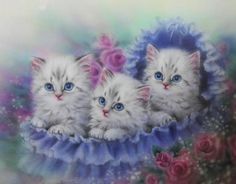 09.06.20r.TEMAT: Z WIZYTĄ W ZOO                     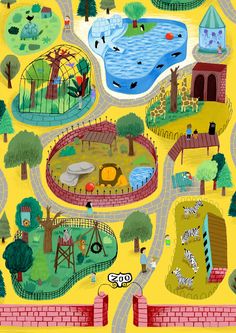 Zestaw ćwiczeń porannych:1. „Tam w Afryce” – zabawa z pokazywaniem:Tam w Afryce rzeka Nil, (dzieci wskazują palcem jakiś obiekt przed nimi)w niej krokodyl mały żył. (robią z dłoni paszczę krokodyla)Z tatą krokodylem (kłapią „zębami” zrobionymi z dłoni)pływał sobie Nilem, (naśladują dłonią ruch płynącej ryby)I śpiewał tak: (podskakują)Tam w Afryce…Wycieczka zoo Wrocław https://www.youtube.com/watch?v=aqWvBORzZV8Zadanie 1„Mapa świata” – oglądanie filmiku o zwierzętach afrykańskich.https://www.youtube.com/watch?v=-lm80PTQU8I• „Mapa świata” – rozmowa kierowana. Rodzic prezentuje dzieciom mapę świata, wskazuje kontynenty i podaje ich nazwy. Prezentuje fotografie zwierząt zamieszkujących różne kontynenty. Wspólnie z dziećmi odszukuje na mapie Afrykę. Prezentuje fotografie zwierząt afrykańskich. Zwraca uwagę na ich wygląd, sposób poruszania się, budowę. Pyta dzieci, co wiedzą na temat zwierząt przedstawionych na fotografiach. Następnie opowiada im o najbardziej niebezpiecznych zwierzętach, które nazwano „Wielką Piątką Afryki” (Big Five): lwa, słonia afrykańskiego, nosorożca czarnego, lamparta, bawoła afrykańskiego. Lew – łapy zakończone ostrymi pazurami, silne szczęki doskonałe do powalania i zabijania nawetbardzo dużych zwierząt, groźnie wyglądająca grzywa, która zwiększa przewagę samca broniącegoterytorium stada, stanowi naturalną ochronę głowy i szyi podczas walki.Słoń afrykański– duże uszy wykorzystywane do chłodzenia, długa trąba zakończona dwoma palczastymi wyrostkami służąca do oddychania, wąchania, picia, kąpieli, zbierania pożywienia i zrywania gałęzi z wyższych partii drzew, ciosy służące do obrony, miękka i delikatna spodnia strona stóp, dzięki czemu słoń może poruszać się bezszelestnie. Po kąpieli słonie obsypują wilgotną skórę piaskiem, a powstała w ten sposób warstwa kurzu i błota pomaga im chronić się przed słońcem i owadami.Nosorożec czarny – żywi się zróżnicowanym pokarmem roślinnym, ma szerokie i płaskie zęby trzonowesłużące mu do rozcierania liści. Róg wykorzystuje do obrony. Gruba skóra stanowi ochronnypancerz a tarzanie się w błocie pomaga utrzymać niską temperaturę ciała i chroni przed pasożytami.Nosorożec biega bardzo szybko.Lampart – dzięki ubarwieniu jest prawie niewidoczny wśród traw lub liści drzew. Ma szerokie łapyz ostrymi pazurami. Cechują go niebywała zwinność i siła – lamparty potrafią się wspinać, wciągnąćna drzewa ofiary trzy razy cięższe od siebie. Lampart potrafi świetnie pływać i wykonywaćsiedmiometrowe skoki.Bawół afrykański jest roślinożercą o ogromnej wadze (zwykle od 500 do 900 kg). Osadzone na dużejgłowie potężne, ostre rogi służą do obrony i ataku. Bawoły mają silne kończyny, które są zakończonedwoma palcami pokrytymi racicami).Rodzic zadaje pytanie: Dlaczego zwierzęta z Wielkiej Piątki Afryki uważa się za najniebezpieczniejszezwierzęta świata?  (Te zwierzęta są znane z waleczności, zwłaszcza gdy bronią młodych lub zostaną zranione).  Zadanie 2• „Bilety do zoo” – zabawa matematyczna- Wyprawka 10. Dzieci przypominają sobie wygląd i nominały poszczególnych monet i banknotów. Rodzic zaprasza dzieci do układania sylwet ilustrujących opowiadanie: Adam chce kupić bilet do zoo dla siebie i dla taty. Bilet dla dorosłego kosztuje 6 zł, dla dziecka – 4 zł. Jakimi monetami może zapłacić za swój bilet? Wybierzcie odpowiednie monety i ułóżcie je. Czy istnieje tylko jeden sposób zapłaty? Dzieci dodają odpowiednie wartości, posługując się sylwetami. Rodzic proponuje inne zagadki: Adam zaprosił do zoo Adę. Ile zapłacą za bilety? Ada idzie do zoo z mamą. Ile zapłacą za bilety?Zadanie 3• Zoo – masaż do fragmentu wiersza Bolesława Kołodziejskiego. Dzieci  leży na brzuchu, Rodzic wykonuje masaż jego pleców. Potem może następić zmiana ról.ZooBolesław KołodziejskiTu w zoo zawsze jest wesoło, (masujemy plecy otwartymi dłońmi)tutaj małpki skaczą wkoło, (wykonujemy ruchy naśladujące skoki po okręgu)tutaj ciężko chodzą słonie, (naciskamy płaskimi dłońmi)biegną zebry niczym konie, (lekko stukamy pięściami)żółwie wolno ścieżką człapią, (powoli, lekko przykładamy płaskie dłonie)w wodzie złote rybki chlapią. (…) (muskamy raz jedną, raz drugą ręką)Zadanie 4• „Plan zoo” – wykonanie przy pomocy Rodzica  planu zoo. Dzieci rysują na papierze wybiegi dla zwierząt, basen hipopotama, ptaszarnie, małpiarnie itd. Wklejają sylwety zwierząt. 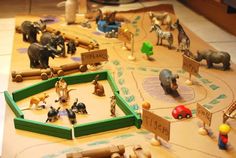 Zadanie 5Piosenka „Idziemy do ZOO” https://www.youtube.com/watch?v=rXz-hKkUvoM Zagadki słuchowe https://www.youtube.com/watch?v=Rerv4Ppfq7UDla sześciolatków• Praca z KP4.35a – czytanie wyrażeń, dopasowywanie ich do ilustracji zwierząt. • Praca z KP4.35b – podawanie nazw zwierząt, podpisywanie ilustracji po śladzie, ćwiczenia artykulacyjne.• Praca z KP4.38a – kącik grafomotoryczny, pisanie nazw zwierząt po śladzie.Dla pięciolatków• Praca z KP4.30 – umieszczanie nalepek ze zwierzętami w odpowiednich miejscach, doskonaleniesprawności manualnej i koordynacji wzrokowo-ruchowej, orientacja w przestrzeni, rozpoznawaniezwierząt po fragmencie ciała, poszerzanie wiedzy przyrodniczej.  • „Żyrafy” – praca plastyczna. Tworzenie cętkowanych żyraf. Dzieci zwijają żółtą kartkę (najlepiej z bloku technicznego) w rulonik i sklejają ją tak, by stworzyła stożek. Na czubku doklejają narysowanewcześniej głowy żyrafy. Stożek ozdabiają cętkami wydzieranymi z brązowego papieru. Rodzic przekazuje dzieciom ciekawostki na temat żyrafy: największe zwierzę lądowe, długa szyja umożliwia jej zrywanie pożywienia z wysokich gałęzi, ma taką samą liczbę kręgów szyjnych jak inne ssaki (tylko są one dłuższe), umaszczenie żyrafy to kamuflaż na sawannie, zagrożeniem dla żyraf są lwy10.06.20rTEMAT: ŚWIAT ZWIERZĄT W POLSCE  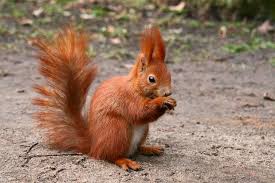 Zadanie 1• Zestaw ćwiczeń gimnastycznych nr 38:1. „Wesołe powitanie jeża” – dzieci są, skulone – udają śpiącego jeża. Rodzic wyśpiewuje imię dziecka. Gdy dziecko słyszy swoje imię, ma za zadanie wstać, przeciągnąć się i wykonać jakieś ćwiczenie gimnastyczne.2. „Małpi gaj” – Rodzic demonstruje rozłożony przed dziećmi tor przeszkód (piankowe schody, podest,zjeżdżalnia, drewniana ławeczka). Dzieci mają zamienić się w małpki, których ulubionym zajęciem jest wspinanie się na przeszkody. Dzieci przechodzą po torze. Rodzic zwraca uwagę na poprawność poruszania się po każdym elemencie i właściwy zeskok obunóż z ławeczki.3. „Pobudka niedźwiedzia” – Rodzic wyjaśnia, że zbliża się lato i niektóre niedźwiedzie wybudziły się już z zimowego snu. Dzieci dobierają się parami. Trzymając się za ręce, mają poruszać się jak ociężałe,zaspane niedźwiedzie. Rodzic rozkłada na ziemi małe obręcze, ławeczki i różne przeszkody. Dzieci  przechodzą przez przeszkody, najpierw jedną stopą, potem drugą. Gdy unoszą stopę, zastygają w tym ruchu na sekundę. 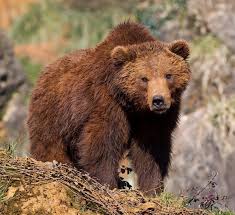 Zadanie2Tylko raz – wysłuchanie wiersza Mieczysławy Buczkówny i rozmowa na temat jego treści.Tylko RazMieczysława BuczkównaChcą żyć, jak i ty żyjesz,wszystkie na świecie zwierzęta,i mrówki, i żaby, i żmije,i pszczoła wiecznie zajęta.Przypatrz się z bliska dżdżownicy,biedronce, jak kropki liczy,jaskółce, jak gniazdo kleci,jak pająk rozsnuwa sieci.I paź królowej - motyl -niech fruwa tęczowo - złoty,i ślimak środkiem dróżkiniech pełznie, wystawia różki…Niech skacze pasikonik,niech świerszczyk w trawie dzwoni…Dla nich kwitnie łąka, dla nich rośnie las.Jak i ty – żyją tylko razPo przeczytaniu wiersza R. prowadzi rozmowę: O jakich zwierzętach jest mowa w wierszu? Gdzie można je spotkać? Co jest ich wspólnym marzeniem? R. porządkując odpowiedzi dzieci podkreśla, że niezależnie od gatunku, każdy ma prawo do życia i każdy jest potrzebny, dlatego należy mu się szacunek. Dla sześciolatków Samodzielna praca z Księga Zabaw z Literkami 78–79 – utrwalenie informacji o zwierzętach, które dziko żyją w Polsce. Rozmowa na temat parków narodowych w Polsce i ich symboli. Odnajdywanie na mapie symboli parków narodowych.Dla pięciolatków• Praca z KP4.31a – łączenie liniami symboli parków narodowych ze zdjęciami zwierząt pokazanychna tych symbolach, doskonalenie zdolności grafomotorycznych i koordynacji wzrokowo-ruchowej,poszerzanie wiedzy ogólnej. • „Żubr” – odnalezienie Białowieży na mapie, poznanie ciekawostek na temat żubra. Dzieci z pomocąRodzic odnajdują Białowieżę na mapie Polski i prezentuje ciekawostki na temat żubra:Żyje w puszczy, jest największym dziko żyjącym ssakiem w Europie.• Praca z KP4.31b – doskonalenie zdolności grafomotorycznych, poszerzanie wiedzy przyrodniczej.Mój zwierzak”– rysowanie zwierzęcia z wyobraźni. R. mówi: Wyobraźcie sobie, że podczas leśnej wycieczki odkryliście zwierzę, którego nikt jeszcze nie widział. Do jakiego zwierzęcia byłoby podobne? Jakie miałoby kolory? Dziecko rysuje zwierzę.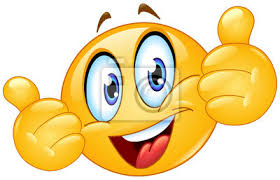 Miłego odpoczynku !